СОВЕТ МЕСТНОГО САМОУПРАВЛЕНИЯ СЕЛЬСКОГО ПОСЕЛЕНИЯГЕРМЕНЧИК УРВАНСКОГО МУНИЦПАЛЬНОГО РАЙОНАКАБАРДИНО-БАЛКАРСКОЙ РЕСПУБЛИКИ_________________________________________________________________________________________________________________361300, КБР, Урванский район, с.Герменчик ул.Школьная,55                             Тел. (86635)77-4-33, 77-4-34    РЕШЕНИЕ   № 4УНАФЭ        № 4БЕГИМ        № 413-й сессии  Совета местного самоуправления сельского поселения ГерменчикУрванского муниципального района КБР                                                    (седьмого созыва)«14» февраля 2023 г.					                                 с.п. Герменчик О внесении изменений и дополнений в Устав сельского поселения Герменчик Урванского муниципального района КБРВ соответствии со статьями 28, 44 Федеральным законом от 06.10.2003г. №131-ФЗ «Об общих принципах организации местного самоуправления в Российской Федерации», Совет местного самоуправления сельского поселения Герменчик:  РЕШАЕТ:1. Принять проект решения «О внесении изменений и дополнений в Устав сельского поселения Герменчик Урванского муниципального района КБР» (далее проект) (приложение №1).2. Утвердить порядок учета предложений по проекту решения с участием граждан в его обсуждении.3. Обнародовать проект решения на официальном сайте администрации с.п. Герменчик и вывесить на доске информации администрации с.п. Герменчик, МКОУ СОШ с.п. Герменчик в срок до 17.02.2023г.4. Установить, что предложения граждан по проекту решения Совета МС с.п. Герменчик принимаются в письменном виде в течение 30 дней со дня обнародования по адресу: с.Герменчик, ул. Школьная, 55 с 9.00 до 17.00 часов.5. Для обсуждения проекта с участием жителей, провести публичные слушания 02.03.2023г., в 15.00 часов в здании Администрации по адресу: с.п. Герменчик, ул.Школьная, 55. 6. Протокол и результаты публичных слушаний, а также сообщение о том, что состоялось обсуждение проекта, об отсутствии или наличии предложений граждан с их перечислением и сведений о заседании Совета МС с.п. Герменчик, указанного в п.7 настоящего решения, подлежат обнародованию в срок до 04.03.2023г.7. Провести заседание Совета местного самоуправления сельского поселения Герменчик 20.03.2023г. по вопросам:1) учета предложений граждан в проект, обсуждения результатов проведенных публичных слушаний по проекту;2) принятия решения «О внесении изменений и дополнений в Устав сельского поселения Герменчик».8. Настоящее решение подлежит одновременному обнародованию с проектом и вступает в силу со дня его обнародования.9. Контроль за исполнением настоящего решения оставляю за собой. Глава с.п.ГерменчикУрванского муниципального района КБР                                             С.М.Пшихачев
А  К  Т    № 3об обнародовании  муниципального правового акта1.Решение Совета МС с.п.Герменчик №4 от 14.02.2023 г. «О проекте решения Совета местного самоуправления «О внесении изменений и дополнений в Устав сельского поселения Герменчик Урванского муниципального района КБР» . Период обнародования с 14 февраля  2023 г. по 17 марта  2023 г.КЪЭБЭРДЕЙ-БАЛЬКЪЭР РЕСПУБЛИКЭМЩЫЩ  АРУАН МУНИЦИПАЛЬНЭ КУЕЙМ ЩIЫПIЭ САМОУПРАВЛЕНЭМКIЭ И ДЖЭРМЭНШЫККЪУАЖЭ ЖЫЛАГЪУЭМ И  СОВЕТ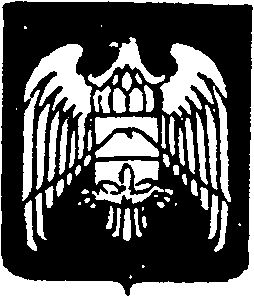 КЪАБАРТЫ-МАЛКЪАР  РЕСПУБЛИКАНЫУРВАН  МУНИЦИПАЛЬНЫЙ  РАЙОНУНУ ЖЕР-ЖЕРЛИ САМОУПРАВЛЕНИЯСЫ  ГЕРМЕНЧИКПОСЕЛЕНИЯСЫНЫ ЭЛ СОВЕТИ№п/пФ.И.О. руководителя Адрес, название организации Подпись, печать1Пшихачев С.М.КБР, Урванский район, с.Герменчик, ул. Школьная, д.55Администрация сельского поселения Герменчик2Кушхова М.Х.КБР, Урванский район, с.Герменчик, ул.Школьная, д.24МКОУ СОШ с.п.Герменчик3Апажева З.Х.КБР, Урванский район, с.Герменчик, ул.Школьная, д.62ГБУЗ «ММБ Амбулатория с.п.Герменчик»